Творческая работа по теме «Динамометры»Ученика 7 «А» классаМБОУ СОШ №Виды динамометров:1) Медицинский динамометр. 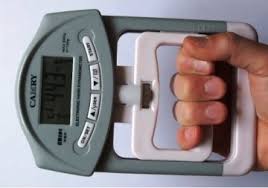 2) Электронный динамометр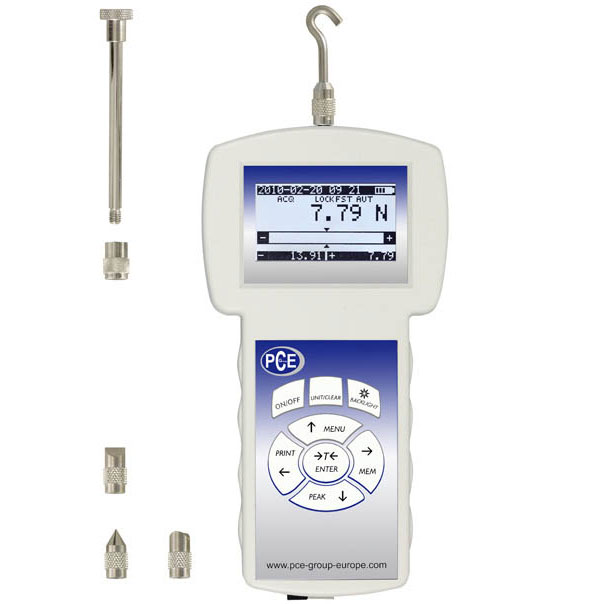 3) Лабораторный динамометр 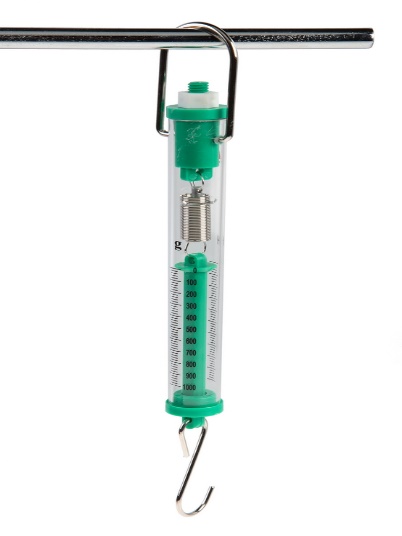 4) Гидравлический динамометр 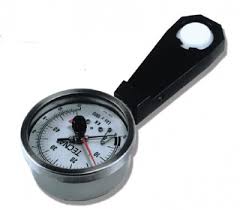 5) Тяговый динамометр 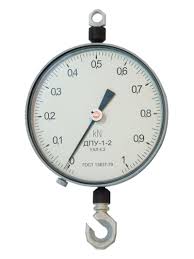 6) Трубчатый динамометр 
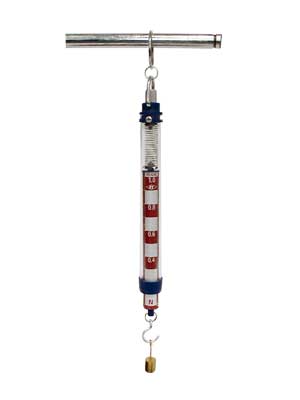 7) Силомер 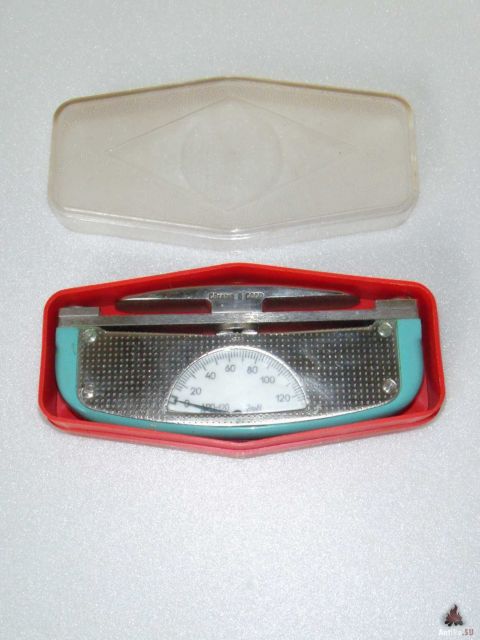 8) Рычажный динамометр 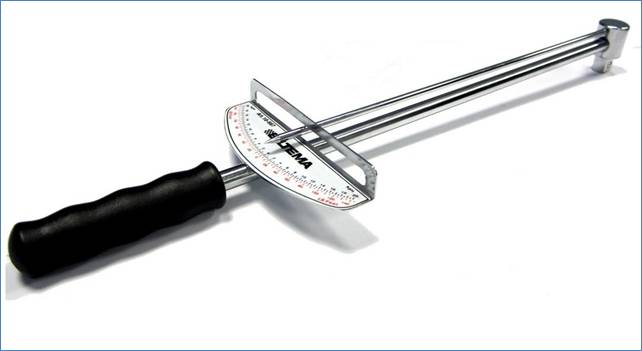 «Сила, с которой земля притягивает меня»Дано:m = 62.7 кг g = 10 м/с2СИРешениеFT = mgFT = 62.7 кг * 10 м/с2 = 627 НОтвет: FT = 627 HFT = ?СИРешениеFT = mgFT = 62.7 кг * 10 м/с2 = 627 НОтвет: FT = 627 H